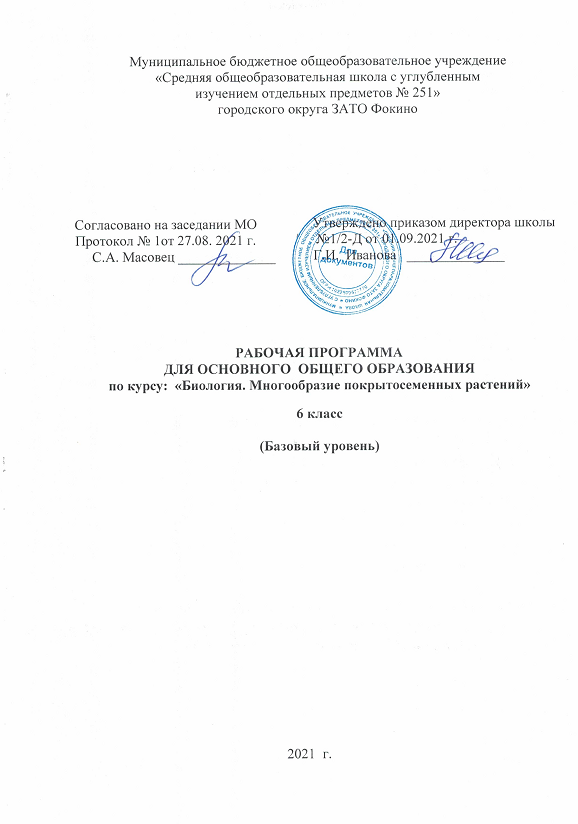 Рабочая программа составлена на основе Федерального государственного образовательного стандарта основного общего образования, примерной программы основного общего образования по биологии, базисного учебного плана,  на основе программы авторского коллектива под руководством  В.В.Пасечника (сборник «Биология. Рабочие программы. 5-9 классы.» - М.: Дрофа, 2012.), в соответствии с учебником, допущенным Министерством образования Российской Федерации: Пасечник В. В. Биология. Многообразие покрытосеменных растений. 6 класс. Учебник / М.: Дрофа, 2014 г. Место курса «Биология» 6 класс в учебном плане.Рабочая программа разработана в соответствии с Основной образовательной программой основного общего образования МБОУ СОШ №251 с углубленным изучением отдельных предметов ЗАТО город ФокиноДанная программа рассчитана на 1 год – 6 класс. Общее число учебных часов в 6 классе - 34 часа (1ч в неделю). Отбор содержания проведён с учётом культурсообразного подхода, в соответствии с которым учащиеся должны освоить содержание, значимое для формирования познавательной, нравственной и эстетической культуры, сохранения окружающей среды и собственного здоровья, для повседневной жизни и практической деятельности.Построение учебного содержания курса осуществляется последовательно от общего к частному с учётом реализации внутрипредметных и метапредметных связей. В основу положено взаимодействие научного, гуманистического, аксиологического, культурологического, личностнодеятельностного, историко-проблемного, интегративного, компетентностного подходов.ПОЯСНИТЕЛЬНАЯ ЗАПИСКАПринятие нового государственного стандарта основного общего образования для 5—9 классов привело к изменению структуры школьного биологического образования. В настоящее время базовое биологическое образование должно обеспечить выпускникам высокую биологическую, экологическую и природоохранительную грамотность. Решить эту задачу можно на основе преемственного развития знаний в области основных биологических законов, теорий и идей, обеспечивающих фундамент для практической деятельности учащихся, формирования их научного мировоззрения.Рабочая программа по биологии построена на основе Закона об образовании фундаментального ядра содержания основного общего образования,Федерального государственного образовательного стандарта основного общего образования, основной программы образовательного процесса МБОУ Калманская СОШ  Программа конкретизирует содержание предметных тем образовательного стандарта, дает распределение учебных часов по разделам курса и последовательность изучения тем и разделов учебного предмета с учетом межпредметных и внутрипредметных связей, логики учебного процесса, возрастных особенностей учащихся. Общая характеристика курса 	Особое внимание уделено содержанию, способствующему формированию современной естественнонаучной картины мира, показано практическое применение биологических знаний. Отбор содержания проведён с учётом подхода, в соответствии с которым учащиеся должны освоить содержание, значимое для формирования познавательной, нравственной и эстетической культуры, сохранения окружающей среды и собственного здоровья, для повседневной жизни и практической деятельности.Цели биологического образования в основной школе формулируются  на нескольких уровнях: глобальном, метапредметном, личностном и предметном; на уровне требований к результатам освоения содержания предметной программы.Глобальными целями биологического  образования являются:социализация обучаемых как вхождение в мир культуры и социальных отношений, обеспечивающее включение учащихся в ту или иную группу или общность — носителя ее норм, ценностей, ориентаций, осваиваемых в процессе знакомства с миром живой природы;приобщение к познавательной культуре как системе познавательных (научных) ценностей, накопленных обществом в сфере биологической науки.ориентация в системе моральных норм и ценностей: признание высокой ценности жизни во всех ее проявлениях, здоровья своего и других людей; экологическое сознание; воспитание любви к природеразвитие познавательных мотивов, направленных на получение нового знания о живой природе; познавательных качеств личности, связанных с усвоением основ научных знаний, овладением методами исследования природы, формированием интеллектуальных умений;овладение ключевыми компетентностями: учебно-познавательными, информационными, ценностно-смысловыми, коммуникативными;формирование у учащихся познавательной культуры, осваиваемой в процессе познавательной деятельности, и эстетической культуры как способности к эмоционально-ценностному отношению к объектам живой природы.Место раздела  биологии  «Биология.Многообразие покрытосеменных растений» в учебном планеРабочая программа разработана в соответствии с Базисным учебным планом для ступени основного общего образования. Биология в основной школе изучается в 6 классе -35часов  (1 час в неделю) Деятельностный подход усиливается благодаря использованию тетради на печатной основе, разнообразным лабораторным, практическим работам и экскурсиям.Программой предусмотрено изучение на уроках  национально-регионального компонента – материала о местных наиболее типичных и интересных в биологическом отношении растений, что позволит активизировать познавательную деятельность учащихся, способствовать организации их самостоятельной работы на уроках и во внеурочное время.Построение учебного содержания курса осуществляется последовательно от общего к частному с учётом реализации внутрипредметных и метапредметных связей. Изучение биологии на ступени основного общего образования традиционно направлено на формирование у учащихся представлений об отличительных особенностях объектов живой природы, их многообразии и эволюции; о человеке как биосоциальном существе. Для формирования у учащихся основ научного мировоззрения, развития интеллектуальных способностей и познавательных интересов в процессе изучения биологии основное внимание уделяется знакомству учащихся с методами научного познания живой природы, постановке проблем, требующих от учащихся самостоятельной деятельности по их разрешению. Содержание курса направлено на формирование универсальных учебных действий, обеспечивающих развитие познавательных и коммуникативных качеств личности. Обучающиеся включаются в проектную и исследовательскую деятельность, основу которой составляют такие учебные действия, как умение видеть проблемы, ставить вопросы, классифицировать, наблюдать, проводить эксперимент, делать выводы, объяснять, доказывать, защищать свои идеи, давать определения понятий, структурировать материал и др. Учащиеся включаются в коммуникативную учебную деятельность, где преобладают такие её виды, как умение полно и точно выражать свои мысли, аргументировать свою точку зрения, работать в группе, представлять и сообщать информацию в устной и письменной форме, вступать в диалог и т. д. В 6 классе учащиеся узнают, особенности строения и процессов жизнедеятельности биологических объектов -растений, их практическую значимость; научатся применять методы биологической науки для изучения растений: проводить наблюдения за живыми организмами, ставить несложные биологические эксперименты и объяснять их результаты, описывать биологические объекты и процессы; использовать составляющие исследовательской и проектной деятельности по изучению  растений (приводить доказательства, классифицировать, сравнивать, выявлять взаимосвязи); ориентироваться в системе познавательных ценностей: оценивать информацию о живых организмах, получаемую из разных источников; последствия деятельности человека в природе. Полученные биологические знания служат основой при рассмотрении экологии организма, популяции, биоценоза, биосферы и об ответственности человека за жизнь на Земле.Изучение биологии по предлагаемой программе предполагает ведение фенологических наблюдений, практической работы. Для понимания учащимися сущности биологических явлений в программу введены лабораторные работы, экскурсии, демонстрации опытов, проведение наблюдений. Все это дает возможность направленно воздействовать на личность учащегося: тренировать память, развивать наблюдательность, мышление, обучать приемам самостоятельной учебной деятельности, способствовать развитию любознательности и интереса к предмету.Требования к результатам обучения   Требования к результатам обучения основных образовательных программ структурируются по ключевым задачам общего образования, отражающим индивидуальные, общественные и государственные потребности, и включают личностные, метапредметные и предметные результаты. Личностные результаты обучения биологии:воспитывание российской гражданской идентичности: патриотизма, любви и уважения к Отечеству, чувства гордости за свою Родину; формирование ответственного отношения к учению, готовности и способности обучающегося к саморазвитию и самообразованию на основе мотивации к обучению и познанию, знание основных принципов и правил отношения к живой природе, основ здорового образа жизни и здоровьесберегающих технологий;сформированность познавательных интересов и мотивов, направленных на изучение живой природы; интеллектуальных умений (доказывать, строить рассуждения, анализировать, делать выводы); эстетического отношения к живым объектам;формирование личностных представлений о целостности природы, формирование толерантности и миролюбия;освоение социальных норм, правил поведения, ролей и форм социальной жизни в группах и сообществах, формирование нравственных чувств и нравственного поведения, осознанного и ответственного  отношения к собственным поступкам;формирование коммуникативной компетентности в общении и сотрудничестве с учителями, со сверстниками, старшими и младшими в процессе образованной, общественно полезной, учебно-иследовательской, творческой и других видах деятельности;формирование ценности здорового и безопасного образа жизни; усвоение правил индивидуального и коллективного безопасного поведения в чрезвычайной ситуациях, угрожающих жизни и здоровью людей, формирование основ экологического сознания на основе признания ценности жизни во всех её проявлениях и необходимости ответственного, бережного отношения к окружающей среде и рационального природопользования;Метапредметные результаты обучения биологии:учиться самостоятельно определять цели своего обучения, ставить и формулировать для себя новые задачи в учебе и познавательной деятельности, развивать мотивы и интересы своей познавательной деятельности;знакомство с составляющими исследовательской деятельности, включая умение видеть проблему, ставить вопросы, выдвигать гипотезы, давать определения понятиям, классифицировать, наблюдать, проводить эксперименты, делать выводы и заключения, структурировать материал, объяснять, доказывать, защищать свои идеи;формирование умения работать с различными  источниками биологической информации: текст учебника, научно-популярной литературой, биологическими словарями справочниками, анализировать и оценивать информациювладение основами самоконтроля, самооценки, принятия решений в учебной и познавательной деятельностиформирование и развитие компетентности  в области использования информационно-коммуникативных технологий.формирование умений осознанно использовать речевые средства для дискуссии и аргументации своей позиции, сравнивать различные точки зрения, аргументировать и отстаивать свою точку зрения.   Предметными результатами обучения биологии в 6класе являются:В познавательной (интеллектуальной) сфере:классификация — определение принадлежности биологических объектов к определенной систематической группе;выделение существенных признаков биологических объектов; соблюдения мер профилактики заболеваний, вызываемых растениями,  объяснение роли биологии в практической деятельности людей; места и роли человека в природе; родства, общности происхождения и эволюции растений (на примере сопоставления отдельных групп); роли различных организмов в жизни человека; значения биологического разнообразия для сохранения биосферы;различение на живых объектах и таблицах наиболее распространенных растений;; опасных для человека растений;сравнение биологических объектов и процессов, умение делать выводы и умозаключения на основе сравнения;выявление приспособлений организмов к среде обитания; типов взаимодействия разных видов в экосистеме; овладение методами биологической науки: наблюдение и описание биологических объектов и процессов; постановка биологических экспериментов и объяснение их результатов. 2. В ценностно-ориентационной сфере:знание основных правил поведения в природе;анализ и оценка последствий деятельности человека в природе, влияния факторов риска на здоровье человека. 3. В сфере трудовой деятельности:знание и соблюдение правил работы в кабинете биологии;соблюдение правил работы с биологическими приборами и инструментами (препаровальные иглы, скальпели, лупы, микроскопы). 4. В сфере физической деятельности:освоение приемов оказания первой помощи при отравлении ядовитыми растениями;  5. В эстетической сфере:овладение умением оценивать с эстетической точки зрения объекты живой природы.Содержание программыБиология. Многообразие покрытосеменных растений. 6 класс  (35 часов, 1 час в неделю)Раздел 1. Строение и многообразие покрытосеменных растений  (14 часов)Строение семян однодольных и двудольных растений. Виды корней и типы корневых систем. Зоны (участки) корня. Видоизменения корней.Побег. Почки и их строение. Рост и развитие побега.Внешнее строение листа. Клеточное строение листа. Видоизменения листьев. Строение стебля. Многообразие стеблей. Видоизменения побегов.Цветок и его строение. Соцветия. Плоды и их классификация. Распространение плодов и семян.Демонстрация Внешнее и внутреннее строения корня. Строение почек (вегетативной и генеративной) и расположение их на стебле. Строение листа. Макро- и микростроение стебля. Различные виды соцветий. Сухие и сочные плоды.Лабораторные и практические работы Строение семян двудольных и однодольных растений. Виды корней. Стержневая и мочковатая корневые системы. Корневой чехлик и корневые волоски. Строение почек. Расположение почек на стебле. Внутреннее строение ветки дерева. Видоизмененные побеги (корневище, клубень, луковица). Строение цветка. Различные виды соцветий. Многообразие сухих и сочных плодов.Предметные результаты обученияУчащиеся должны знать:— внешнее и внутреннее строение органов цветковых растений;— видоизменения органов цветковых растений и их роль в жизни растений.Учащиеся должны уметь: — различать и описывать органы цветковых растений;— объяснять связь особенностей строения органов растений со средой обитания;— изучать органы растений в ходе лабораторных работ.Метапредметные результаты обученияУчащиеся должны уметь: — анализировать и сравнивать изучаемые объекты;— осуществлять описание изучаемого объекта;— определять отношения объекта с другими объектами;— определять существенные признаки объекта;— классифицировать объекты;— проводить лабораторную работу в соответствии с инструкцией.Раздел 2. Жизнь растений (10 часов)Основные процессы жизнедеятельности (питание, дыхание, обмен веществ, рост, развитие, размножение). Минеральное и воздушное питание растений. Фотосинтез. Дыхание растений. Испарение воды. Листопад. Передвижение воды и питательных веществ в растении. Прорастание семян. Способы размножения растений. Размножение споровых растений. Размножение голосеменных растений. Половое и бесполое (вегетативное) размножение покрытосеменных растений.ДемонстрацияОпыты, доказывающие значение воды, воздуха и тепла для прорастания семян; питание проростков запасными веществами семени; получение вытяжки хлорофилла; поглощение растениями углекислого газа и выделение кислорода на свету; образование крахмала; дыхание растений; испарение воды листьями; передвижение органических веществ по лубу.Лабораторные и практические работы Передвижение воды и минеральных веществ по древесине. Вегетативное размножение комнатных растений. Определение всхожести семян растений и их посев.ЭкскурсииЗимние явления в жизни растений.Предметные результаты обученияУчащиеся должны знать:— основные процессы жизнедеятельности растений; — особенности минерального и воздушного питания растений;— виды размножения растений и их значение.Учащиеся должны уметь: — характеризовать основные процессы жизнедеятельности растений;— объяснять значение основных процессов жизнедеятельности растений;— устанавливать взаимосвязь между процессами дыхания и фотосинтеза;— показывать значение процессов фотосинтеза в жизни растений и в природе;— объяснять роль различных видов размножения у растений;— определять всхожесть семян растений.Метапредметные результаты обученияУчащиеся должны уметь: — анализировать результаты наблюдений и делать выводы;— под руководством учителя оформлять отчет, включающий описание эксперимента, его результатов, выводов.Раздел 3. Классификация растений (6 часов)Основные систематические категории: вид, род, семейство, класс, отдел, царство. Знакомство с классификацией цветковых растений.Класс Двудольные растения. Морфологическая характеристика 3—4 семейств (с учетом местных условий).Класс Однодольные растения. Морфологическая характеристика злаков и лилейных.Важнейшие сельскохозяйственные растения, биологические основы их выращивания и народнохозяйственное значение. (Выбор объектов зависит от специализации растениеводства в каждой конкретной местности.)ДемонстрацияЖивые и гербарные растения, районированные сорта важнейших сельскохозяйственных растений.Лабораторные и практические работы Выявление признаков семейства по внешнему строению растений.ЭкскурсииОзнакомление с выращиванием растений в защищенном грунте.Предметные результаты обученияУчащиеся должны знать:— основные систематические категории: вид, род, семейство, класс, отдел, царство;— характерные признаки однодольных и двудольных растений;— признаки основных семейств однодольных и двудольных растений;— важнейшие сельскохозяйственные растения, биологические основы их выращивания и народнохозяйственное значение.Учащиеся должны уметь: — делать морфологическую характеристику растений;— выявлять признаки семейства по внешнему строению растений;— работать с определительными карточками.Метапредметные результаты обученияУчащиеся должны уметь: — различать объем и содержание понятий;— различать родовое и видовое понятия;— определять аспект классификации;— осуществлять классификацию.Раздел 4. Природные сообщества (3 часа)Взаимосвязь растений с другими организмами. Симбиоз. Паразитизм. Растительные сообщества и их типы.Развитие и смена растительных сообществ. Влияние деятельности человека на растительные сообщества и влияние природной среды на человека.ЭкскурсииПриродное сообщество и человек. Фенологические наблюдения за весенними явлениями в природных сообществах.Предметные результаты обученияУчащиеся должны знать:— взаимосвязь растений с другими организмами;— растительные сообщества и их типы;— закономерности развития и смены растительных сообществ;— о результатах влияния деятельности человека на растительные сообщества и влияния природной среды на человека.Учащиеся должны уметь: — устанавливать взаимосвязь растений с другими организмами;— определять растительные сообщества и их типы;— объяснять влияние деятельности человека на растительные сообщества и влияние природной среды на человека;— проводить фенологические наблюдения за весенними явлениями в природных сообществах.Метапредметные результаты обученияУчащиеся должны уметь: — под руководством учителя оформлять отчет, включающий описание объектов, наблюдений, их результаты, выводы;— организовывать учебное взаимодействие в группе (распределять роли, договариваться друг с другом и т. д.).Личностные результаты обучения Учащиеся должны:— испытывать чувство гордости за российскую биологическую науку;— соблюдать правила поведения в природе; — понимать основные факторы, определяющие взаимоотношения человека и природы;— уметь реализовывать теоретические познания на практике;— осознавать значение обучения для повседневной жизни и осознанного выбора профессии;— понимать важность ответственного отношения к учению, готовности и способности обучающихся к саморазвитию и самообразованию на основе мотивации к обучению и познанию;— проводить работу над ошибками для внесения корректив в усваиваемые знания;— испытывать любовь к природе, чувства уважения к ученым, изучающим растительный мир, и эстетические чувства от общения с растениями;— признавать право каждого на собственное мнение;— проявлять готовность к самостоятельным поступкам и действиям на благо природы;— уметь отстаивать свою точку зрения; — критично относиться к своим поступкам, нести ответственность за их последствия;— понимать необходимость ответственного, бережного отношения к окружающей среде;— уметь слушать и слышать другое мнение;— уметь оперировать фактами как для доказательства, так и для опровержения существующего мнения.Резерв времени — 2 часа.Учебно - методическое обеспечениеУчебно-методическое обеспечение учебного процесса предусматривает использование УМК .Пасечник В. В. Биология. Многообразие покрытосеменных растений . 6 класс. Учебник / М.: Дрофа, любое издание после .Пасечник В. В.. Биология. Многообразие покрытосеменных растений . 6 класс Рабочая тетрадь / М.: Дрофа, любое издание после .Пасечник В. В Биология. Многообразие покрытосеменных растений . 6 класс. Методическое пособие / М.: Дрофа, любое издание после .Большая электронная энциклопедия Кирилла и Мефодия.Общеучебные умения, навыки и способы деятельности.Рабочая  программа предусматривает формирование у учащихся общеучебных умений и навыков, универсальных способов деятельности и ключевых компетенций. В этом направлении  приоритетными для учебного предмета являются:приемы элементарной исследовательской деятельности;способы работы с естественнонаучной информацией;коммуникативные умения;способы самоорганизации учебной деятельности.Важными формами деятельности учащихся являются:практическая деятельность учащихся по проведению наблюдений, постановке опытов, учету природных объектов, описанию экологических последствий при использовании и преобразовании окружающей среды;развитие практических умений в работе с дополнительными источниками информации: справочниками, энциклопедиями, словарями, научно-популярной литературой для  младшего подросткового возраста, ресурсами интернета.В преподавании курса  используются  следующие формы работы с учащимися:работа в малых группах;проектная работа;подготовка рефератов;исследовательская деятельность;информационно-поисковая деятельность;выполнение практических и лабораторных работ.Требования к уровню подготовки обучающихся.Знать/ понимать::строение и функции клетки;;сведения о таксономических единицах;роль бактерий, грибов, растений и животных в природе, значение их в жизни человека, охраняемые растения своей местности, мероприятия по их охране;      Уметь:пользоваться увеличительными приборами, готовить микропрепараты и работать с ними;вести наблюдения и ставить простейшие опыты;соблюдать правила поведения в природе;работать с учебником, составлять план параграфа, использовать рисунки и  текст как руководство к лабораторным работам, находить в тексте сведения  для составления и заполнения таблиц и схем.Использовать приобретенные знания и умения в практической  деятельности и повседневной жизни: для определения ядовитых  растений, грибов данной местности;Формы контроля знаний:Срезовые и итоговые тестовые самостоятельные работы;Фронтальный и индивидуальный опрос;Отчеты по практическим и лабораторным работам;Творческие задания  (защита рефератов и проектов, моделирование процессов и объектов)Презентация творческих и исследовательских  работ с использованием  информационных технологийУчебно  – тематический план.ТЕМАТИЧЕСКОЕ И ПОУРОЧНОЕ ПЛАНИРОВАНИЕ «БИОЛОГИЯ. МНОГООБРАЗИЕ ПОКРЫТОСЕМЕННЫХ РАСТЕНИЙ 6 КЛАСС»Планирование составлено на основе программы основного общего образования по биологии  5—9классы Авторы: В. В. Пасечник. В. Латюшин, Г. Г. Швецов.   Общее количество часов — 35, в неделю — 1час.Материально-техническое обеспечение учебного процесса обучения                      биологии в 6 классе (ФГОС)Материально-техническое оснащение кабинета биологии необходимо для организации процесса обучения в целях реализации требований ФГОС о достижениирезультатов освоения основной образовательной программы. В кабинете биологииосуществляются как урочная, так и внеурочная формы учебно-воспитательнойдеятельности с учащимися.Лабораторный инструментарий необходим как для  урочных занятий, так и для проведения наблюдений и исследований в природе, постановки и выполнения опытов, в целом — для реализации научных методов изучения живых организмов.Натуральные объекты используются как при изучении  нового материала, так и при проведении исследовательских работ, подготовке проектов, обобщении и систематизации, построении выводов с учётом выполненных наблюдений. Учебные модели служат для демонстрации структуры и взаимосвязей различных биологических систем и для реализации моделирования как процесса изучения и познания, развивающего активность и творческие способности обучающихся.В комплект технических и информационно-коммуникативных средств обучения входят: Аппаратура для записей и воспроизведения аудио- и видеоинформации, компьютер, мультимедиапроектор, интерактивная доска, коллекция медиа-ресурсов, электронные приложения к учебнику на сайте дрофа, выход в Интернет., Компакт-диск Уроки биологии Кирилла и Мефодия, Электронные диски для школы, Библиотека электронных наглядных пособий БИОЛОГИЯ 6-9 класс, Лабораторный практикум. Презентации: обзор социальных сервисов web2.0Использование экранно-звуковых и электронных средств обучения позволяет активизироватьдеятельность обучающихся, получать более высокие качественные результаты обучения; формировать ИКТ- компетентность, способствующую  успешности в учебной деятельности, обеспечивать самостоятельность в овладении содержанием курсабиологии, формировании универсальных  учебных действий, построении индивидуальнойобразовательной программы.Комплекты печатных демонстрационных пособий:(таблицы).   Царства живых организмовУстройство светового микроскопаВиды тканейМногоклеточные водорослиРазмножение  папоротников ( цикл развития)Размножение голосеменных растений ( хвойных)Строение корневой системы растенийВидоизменение побегов, листьевСтроение цветкаСтроение генеративной и вегетативной почекТипы плодовЦветковые растенияТипы соцветийКомплект таблиц « Ботаника 2. Строение и систематика цветковых растений» Натуральные объекты: Гербарии ( Основные группы растений, Растительные сообщества, представители основных семейств цветковых, листья), Приготовленные и живые объекты исследований –папоротник комнатный щитовник, комнатные цветы( кактус, папоротник, фиалка, герань, традисканция, хлорофитум и др.), ветки деревьев с различным расположением почек, , клубни картофеля, луковица лука, корневища ириса, семена фасоли и ржи.   Коллекции: Голосеменные растения, Семена и плоды.Наборы муляжей: строение цветка.Приборы: Лупа ручная, Микроскоп, Посуда и принадлежности для опытов.Набор химической посуды и принадлежностей для лабораторных работ по биологии (НПБЛ) .Дидактические материалы: Карточки с заданиями, тесты, инструкции к ЛР.Литература для учащихся 6 классаТайны живой природы: энциклопедия/авт. Р. Капорали, пер.с итальянского Н.Лебедева- М.: «Махаон», 2007.- 253с. Занимательные материалы и факты по общей биологии в вопросах и ответах. 5- 11 классы/ авт.- сост. М.М.Боднарук, Н.В.Ковылина.- Волгоград: Учитель, 2007.- 174с.Как вырастить цветы: книга для учащихся/ Д.Б.Кудрявец, Н.А.Петренко.- М.: Просвещение, .Я познаю мир. Растения: Детская энциклопедия / сост. Л.А.Багрова- М.: ООО «АСТ», 1999.- 152с.Новейший полный справочник школьника: 5- 11 классы. Естественные науки/ под ред. Т.И.Максимовой.- М.: Эксмо, 2008.- 576с.Биология. Многообразие покрытосеменных растений: учебник для 6 класса/ В.В.Пасечник. - М.: Дрофа, 2013.- 207с.Биология. Многообразие покрытосеменных растений: рабочая тетрадь для 6 класса/ В.В.Пасечник. - М.: Дрофа, 2013.- 78с.Зеленый мир Читинской области: учебное пособие/ М.В. Гилева и др.- Иркутск: Агенство РИП, 2003.- 111с.Литература для учителяЗанимательные материалы и факты по общей биологии в вопросах и ответах. 5- 11 классы/ авт.- сост. М.М.Боднарук, Н.В.Ковылина.- Волгоград: Учитель, 2007.- 174с.Биология. Бактерии, грибы, растения: методическое пособие к учебнику 5 класса/ В.В.Пасечник.- М.: Дрофа, 2013.- 91с.Биология. Разделы «Растения» «Бактерии. Грибы. Лишайники» Основная школа: Сборник тестов для тематического и итогового контроля/ Г.С.Калинова.- М.: «Интеллект-Центр», 2005.- 112с.Биология. 6-11 классы: тесты / Т.В.Иванова.- М.: «Олимп»; «Астрель», 1999.- 336с.Биология. Многообразие покрытосеменных растений: учебник для 6 класса/ В.В.Пасечник. - М.: Дрофа, 2013.- 207с.Биология в таблицах. 6-11 классы: справочное пособие/ авт.- сост. Т.А.Козлова, В.С.Кучменко.- М.: Дрофа, 2002.- 240с. Справочник учителя биологии: Законы, правила, принципы, биографии ученых/ авт.- сост. Н.А.Степанчук.- Волгоград: Учитель, 2012.- 167с.Биология. 6 – 11 классы: Проверочные тесты, разноуровневые задания/ авт.- сост. О.П.Дудукина.-  Волгоград.: Учитель, 2011.- 255с.Биология. Тематические и итоговые контрольные работы. 6 – 9 классы: дидактические материалы/ авт.- сост. Под рук. Г.С.Калинова.- М.: Вентана – Граф, 2009.- 288с.Биология. 6-11 классы: олимпиадные задания/ авт.- сост. Л.М.Кудинова.- Волгоград: Учитель, 2007.- 119с. Биология. Поурочные планы: пособие для 6 класса/  авт.- сост. Н.И.Галушкова.- Волгоград: Учитель, 2007.- 271с. №ТемаКоличествоВ том числеВ том числеВ том числе №Темачасовтеориялабораторные работыэкскурсииКонтр.(проектные)работы1Строение покрытосеменных растений141412-Контр.-12Жизнь растений10103-3Классификация растений66--14Природные сообщества32-11ИТОГО33+2 часа резерв151дата№ урокаТема урокаОсновы учебно-исследовательской деятельностиОсновы учебно-исследовательской деятельностиОсновное содержание темы, термины и понятияОсновное содержание темы, термины и понятияПланируемые результаты  (в соответствии ФГОС)Планируемые результаты  (в соответствии ФГОС)Планируемые результаты  (в соответствии ФГОС)Планируемые результаты  (в соответствии ФГОС)дата№ урокаТема урокаОсновы учебно-исследовательской деятельностиОсновы учебно-исследовательской деятельностиОсновное содержание темы, термины и понятияОсновное содержание темы, термины и понятияпредметныеметапредметныеУУДметапредметныеУУДличностныеД\ЗД\ЗРаздел 1. Строение и многообразие покрытосеменных растений (14 часов)Раздел 1. Строение и многообразие покрытосеменных растений (14 часов)Раздел 1. Строение и многообразие покрытосеменных растений (14 часов)Раздел 1. Строение и многообразие покрытосеменных растений (14 часов)Раздел 1. Строение и многообразие покрытосеменных растений (14 часов)Раздел 1. Строение и многообразие покрытосеменных растений (14 часов)Раздел 1. Строение и многообразие покрытосеменных растений (14 часов)Раздел 1. Строение и многообразие покрытосеменных растений (14 часов)Раздел 1. Строение и многообразие покрытосеменных растений (14 часов)Раздел 1. Строение и многообразие покрытосеменных растений (14 часов)05.091Строение семян двудольных растенийЛабораторная работа№1Изучение строения семян двудольных растенийЛабораторная работа№1Изучение строения семян двудольных растенийЛабораторная работа№1Изучение строения семян двудольных растенийСтроение семян Особенности строения семян двудольных растений.Определяют понятия «двудольные растения», «семядоля», «эндосперм», «зародыш», «семенная кожура», «микропиле»Познавательные УУД: умение работать с текстом, выделять в нем главное.Регулятивные УУД: умение организовать выполнение лабораторной работыКоммуникативные УУД: умение слушать учителя и отвечать на вопросы лабораторной  работы. Работают по плануПознавательные УУД: умение работать с текстом, выделять в нем главное.Регулятивные УУД: умение организовать выполнение лабораторной работыКоммуникативные УУД: умение слушать учителя и отвечать на вопросы лабораторной  работы. Работают по плануумение соблюдать дисциплину на уроке, уважительно относиться к учителю и одноклассникам. §1§112.092Строение семян однодольных растенийЛабораторная работа№2Изучение строения семян однодольных растенийЛабораторная работа№2Изучение строения семян однодольных растенийЛабораторная работа№2Изучение строения семян однодольных растенийОсобенности строения семян однодольных растенийОпределяют понятия «однодольные растения», «семядоля», «эндосперм», «зародыш», «семенная кожура», «микропиле»Познавательные УУД: умение выбирать смысловые единицы текста и устанавливают отношения между нимиРегулятивные УУД:  Применяют инструктаж-памятку последовательности действий при проведении анализа строения семянКоммуникативные УУД Умеют слушать и слышать друг друга Умеют представлять конкретное содержание и сообщать его в устной формеПознавательные УУД: умение выбирать смысловые единицы текста и устанавливают отношения между нимиРегулятивные УУД:  Применяют инструктаж-памятку последовательности действий при проведении анализа строения семянКоммуникативные УУД Умеют слушать и слышать друг друга Умеют представлять конкретное содержание и сообщать его в устной формеумение применять полученные на уроке знания на практике. Потребность в справедливом оценивании своей работы и работы одноклассников§1§119.093Виды корней. Типы корневых системЛабораторная работа№3 Виды корней. Стержневые и мочковатые корневые системыЛабораторная работа№3 Виды корней. Стержневые и мочковатые корневые системыЛабораторная работа№3 Виды корней. Стержневые и мочковатые корневые системыФункции корня. Главный, боковые и придаточные корни. Стержневая и мочковатая корневые системы.Функции корня. Главный, боковые и придаточные корни. Стержневая и мочковатая корневые системы.Познавательные УУД: Анализируют виды корней и типы корневых системРегулятивные УУД: умение организовать выполнение заданий учителя согласно установленным правилам работы в кабинете. Развитие навыков самооценки и самоанализа.Коммуникативные УУД: Обмениваются знаниями для принятия эффективных совместных решенийПознавательные УУД: Анализируют виды корней и типы корневых системРегулятивные УУД: умение организовать выполнение заданий учителя согласно установленным правилам работы в кабинете. Развитие навыков самооценки и самоанализа.Коммуникативные УУД: Обмениваются знаниями для принятия эффективных совместных решенийУченик осмысленно относится к тому, что делает, знает для чего он это делает,§2§226.094Строение корнейЛабораторная работа№4Корневой чехлик и корневые волоскиЛабораторная работа№4Корневой чехлик и корневые волоскиЛабораторная работа№4Корневой чехлик и корневые волоскиУчастки (зоны) корня. Внешнее и внутреннее строение корня. Определяют понятия «корневой чехлик», «корневой волосок», «зона деления», «зона растяжения», «зона всасывания», «зона проведения».Познавательные УУД:. умение выделять главное в тексте, грамотно формулировать вопросы, рРегулятивные УУД: Устанавливают цели лабораторной работы  Анализируют строение  клеток коряКоммуникативные УУДумение работать в составе группПознавательные УУД:. умение выделять главное в тексте, грамотно формулировать вопросы, рРегулятивные УУД: Устанавливают цели лабораторной работы  Анализируют строение  клеток коряКоммуникативные УУДумение работать в составе группосознание возможности участия каждого человека в научных исследованиях§3§303.105Условия произрастания и видоизменения корнейПриспособления корней к условиям существования.Видоизменения корнейОпределяют понятия «корнеплоды», «корневые клубни», «воздушные корни», «дыхательные корни».Познавательные УУД:умение работать с различными источниками информации, преобразовывать ее из одной формы в другую, выделять главное в тексте, структурировать учебный материал.Регулятивные УУД: Устанавливают причинно-следственные связи между условиями существования и видоизменениями корнейКоммуникативные УУДумение воспринимать информацию на слух, отвечать на вопросы учителяПознавательные УУД:умение работать с различными источниками информации, преобразовывать ее из одной формы в другую, выделять главное в тексте, структурировать учебный материал.Регулятивные УУД: Устанавливают причинно-следственные связи между условиями существования и видоизменениями корнейКоммуникативные УУДумение воспринимать информацию на слух, отвечать на вопросы учителяумение соблюдать дисциплину на уроке, уважительно относиться к учителю и одноклассникам.§4§410.106Побег. Почки и их строение. Рост и развитие побегаЛабораторная работа№5 Строение почек. Расположение почек на стеблеЛабораторная работа№5 Строение почек. Расположение почек на стеблеЛабораторная работа№5 Строение почек. Расположение почек на стеблеПобег. Листорасположение. Строение почек. Расположение почек на стебле. Рост и развитие побега. Определяют понятия «побег», «почка», «верхушечная почка», «пазушная почка», придаточная почка», «вегетативная почка», «генеративная почка», «конус нарастания», «узел», «междоузлие», «пазуха листа», «очередное листорасположение», «супротивное листорасположение», «мутовчатое расположение». Познавательные УУД:умение структурировать учебный материал, выделять в нем главное..Регулятивные УУД: Анализируют результаты лабораторной работы и наблюдений за ростом и развитием побегаКоммуникативные УУД умение работать в группах, обмениваться информацией с одноклассникамиПознавательные УУД:умение структурировать учебный материал, выделять в нем главное..Регулятивные УУД: Анализируют результаты лабораторной работы и наблюдений за ростом и развитием побегаКоммуникативные УУД умение работать в группах, обмениваться информацией с одноклассникамиосознание возможности участия каждого человека в научных исследованиях, формирование бережного отношения к окружающей природе§5§517.107Внешнее строение листаЛабораторная работа№6 Листья простые и сложные, их жилкование и листорасположениеЛабораторная работа№6 Листья простые и сложные, их жилкование и листорасположениеЛабораторная работа№6 Листья простые и сложные, их жилкование и листорасположениеВнешнее строение листа. Форма листа. Листья простые и сложные. Жилкование листьев. Определяют понятия «листовая пластинка», «черешок», «черешковый лист», «сидячий лист», «простой лист», «сложный лист», «сетчатое жилкование», «параллельное жилкование», «дуговое жилкованиеПознавательные УУД:Устанавливают цели лабораторной работы  АнализируютувиденноеРегулятивные УУД: Заполняют таблицу по результатам изучения различных листьевКоммуникативные УУД Обмениваются знаниями для принятия эффективных совместных решений Умеют представлять конкретное содержание и сообщать егоПознавательные УУД:Устанавливают цели лабораторной работы  АнализируютувиденноеРегулятивные УУД: Заполняют таблицу по результатам изучения различных листьевКоммуникативные УУД Обмениваются знаниями для принятия эффективных совместных решений Умеют представлять конкретное содержание и сообщать егоЭстетическое восприятие природы§6§624.108Клеточное строение листа. Видоизменение листьевЛабораторные работы №7Строение кожицы листаКлеточное строение листаЛабораторные работы №7Строение кожицы листаКлеточное строение листаЛабораторные работы №7Строение кожицы листаКлеточное строение листаСтроение кожицы листа, строение мякоти листа. Влияние факторов среды на строение листа.Определяют понятия «кожица листа», «устьица», «хлоропласты», «столбчатая ткань листа», «губчатая ткань листа», « мякоть листа», «проводящий пучок», «сосуды», « ситовидные трубки», «волокна», «световые листья», «теневые листья», «видоизменения листьев».Познавательные УУД:. Устанавливают цели лабораторной работы  АнализируютувиденноеРегулятивные УУД: Выполняют лабораторные работы и обсуждают их результаты Коммуникативные УУДУумеют слушать и слышать друг друга Познавательные УУД:. Устанавливают цели лабораторной работы  АнализируютувиденноеРегулятивные УУД: Выполняют лабораторные работы и обсуждают их результаты Коммуникативные УУДУумеют слушать и слышать друг друга умение соблюдать дисциплину на уроке, уважительно относиться к учителю и одноклассникам.§7,8§7,807.119Строение стебля. Многообразие стеблейЛабораторная работа №8Внутреннее строение ветки дереваЛабораторная работа №8Внутреннее строение ветки дереваЛабораторная работа №8Внутреннее строение ветки дереваСтроение стебля. Многообразие стеблей Определяют понятия «травянистый стебель», «деревянистый стебель», «прямостоячий стебель», «вьющийся стебель», «лазающий стебель», «ползучий стебель», «чечевички», «пробка», «кора», «луб», «ситовидные трубки», « лубяные волокна», «камбий», «древесина», «сердцевина», «сердцевинные лучи».Познавательные УУД:Умеют выбирать смысловые единицы текста и устанавливать отношения между ними.Регулятивные УУД: Выполняют лабораторную работу и обсуждают ее результаты Коммуникативные УУД Интересуются чужим мнением и высказывают свое Умеют слушать и слышать друг другаПознавательные УУД:Умеют выбирать смысловые единицы текста и устанавливать отношения между ними.Регулятивные УУД: Выполняют лабораторную работу и обсуждают ее результаты Коммуникативные УУД Интересуются чужим мнением и высказывают свое Умеют слушать и слышать друг друга формирование бережного отношения к окружающей природе§9§914.1110Видоизменение побеговЛабораторная работа №9Изучение видоизмененных побегов (корневище, клубень, луковица)Лабораторная работа №9Изучение видоизмененных побегов (корневище, клубень, луковица)Лабораторная работа №9Изучение видоизмененных побегов (корневище, клубень, луковица)Строение и функции видоизмененных побеговОпределяют понятия «видоизмененный побег», «корневище», «клубень», «луковица».Познавательные УУД: знакомятся с видоизмененными побегами -клубнем и луковицейРегулятивные УУД: Выполняют лабораторную работу и обсуждают ее результатыКоммуникативные УУД Обмениваются знаниями для принятия эффективных совместных решений Умеют представлять конкретное содержание и сообщать его в письменной и устной форме Познавательные УУД: знакомятся с видоизмененными побегами -клубнем и луковицейРегулятивные УУД: Выполняют лабораторную работу и обсуждают ее результатыКоммуникативные УУД Обмениваются знаниями для принятия эффективных совместных решений Умеют представлять конкретное содержание и сообщать его в письменной и устной форме осознание возможности участия каждого человека в научных исследованиях§10§1021.1111Цветок и его строениеЛабораторная работа №10Изучение строения цветкаЛабораторная работа №10Изучение строения цветкаЛабораторная работа №10Изучение строения цветкаСтроение цветка. Венчик цветка. Чашечка цветка. Околоцветник. Строение тычинки и пестика. Растения однодомные и двудомные. Формула цветка. Определяют понятия «пестик», «тычинка», «лепестки», «венчик», «чашелистики», « чашечка», «цветоножка», «цветоложе», «простой околоцветник», «двойной околоцветник», «тычиночная нить», «пыльник», «рыльце», «столбик», «завязь», «семязачаток», «однодомные растения», «двудомные растения».Познавательные УУД:: умение работать с различными источниками информации\, выделять главное в тексте, структурировать учебный материал, грамотно формулировать вопросы.Регулятивные УУД: Выполняют лабораторную работу и обсуждают ее результатыКоммуникативные УУДОбмениваются знаниями для принятия эффективных совместных решенийПознавательные УУД:: умение работать с различными источниками информации\, выделять главное в тексте, структурировать учебный материал, грамотно формулировать вопросы.Регулятивные УУД: Выполняют лабораторную работу и обсуждают ее результатыКоммуникативные УУДОбмениваются знаниями для принятия эффективных совместных решенийЭстетическое восприятие природы§11§1128.1112СоцветияЛабораторная работа №11Ознакомление с различными видами соцветийЛабораторная работа №11Ознакомление с различными видами соцветийЛабораторная работа №11Ознакомление с различными видами соцветийВиды соцветий. Значение соцветийПознавательные УУД:Знакомятся с простыми и сложными соцветиями, делают вывод о биологическом значении соцветийРегулятивные УУД: Выполняют лабораторную работу. Заполняют таблицу по результатам работы с текстом учебника и дополнительной литературойКоммуникативные УУД  Учатся самостоятельно организовывать учебное взаимодействие в группе Познавательные УУД:Знакомятся с простыми и сложными соцветиями, делают вывод о биологическом значении соцветийРегулятивные УУД: Выполняют лабораторную работу. Заполняют таблицу по результатам работы с текстом учебника и дополнительной литературойКоммуникативные УУД  Учатся самостоятельно организовывать учебное взаимодействие в группе Эстетическое восприятие природы§12§1205.1213Плоды и их классификацияЛабораторная работа №12Ознакомление с сухими и сочными плодамиЛабораторная работа №12Ознакомление с сухими и сочными плодамиЛабораторная работа №12Ознакомление с сухими и сочными плодамиСтроение плодов. Классификация плодов. Определяют понятия «околоплодник», «простые плоды», «сборные плоды», «сухие плоды», «сочные плоды», «односемянные плоды», «многосемянные плоды», «ягода», « костянка», «орех», « зерновка», «семянка», «боб», «стручок», «коробочка», «соплодие». Познавательные УУД:Знакомятся с классификацией плодовРегулятивные УУД: Выполняют лабораторную работу. Анализируют и сравнивают различные плодыКоммуникативные УУДОбсуждают результаты работы Вступают в диалог, участвуют в коллективном обсуждении Познавательные УУД:Знакомятся с классификацией плодовРегулятивные УУД: Выполняют лабораторную работу. Анализируют и сравнивают различные плодыКоммуникативные УУДОбсуждают результаты работы Вступают в диалог, участвуют в коллективном обсужденииЗнакомясь с плодами, делают вывод о их многообразии, и использовании их в пищу. Осознают важность этих знаний для сохранения здоровья§13§1312.1214Распространение плодов и семянСпособы распространения плодов и семян. Приспособления выработавшиеся у плодов и семян в связи с различными способами распространенияПознавательные УУД:Наблюдают за способами распространения плодов и семян в природе Работают с текстом учебника, коллекциями, гербарными экземплярами.Регулятивные УУД: Выделяют и осознают то, что уже усвоено и что еще подлежит усвоению, осознают качество и уровень усвоенияКоммуникативные УУД Готовят сообщение «Способы распространения плодов и семян и их значение для растений»Познавательные УУД:Наблюдают за способами распространения плодов и семян в природе Работают с текстом учебника, коллекциями, гербарными экземплярами.Регулятивные УУД: Выделяют и осознают то, что уже усвоено и что еще подлежит усвоению, осознают качество и уровень усвоенияКоммуникативные УУД Готовят сообщение «Способы распространения плодов и семян и их значение для растений»Устанавливают рабочие отношения, учатся эффективно сотрудничать и способствовать продуктивной кооперации§14§14Раздел 2. Жизнь растений (10 часов)Раздел 2. Жизнь растений (10 часов)Раздел 2. Жизнь растений (10 часов)Раздел 2. Жизнь растений (10 часов)Раздел 2. Жизнь растений (10 часов)Раздел 2. Жизнь растений (10 часов)Раздел 2. Жизнь растений (10 часов)Раздел 2. Жизнь растений (10 часов)Раздел 2. Жизнь растений (10 часов)Раздел 2. Жизнь растений (10 часов)Раздел 2. Жизнь растений (10 часов)Раздел 2. Жизнь растений (10 часов)Раздел 2. Жизнь растений (10 часов)19.1215Минеральное питание растенийМинеральное питание растенийПочвенное питание растений. Поглощение воды и минеральных веществ. Управление почвеннымпитанием растений. Минеральные и органические удобрения. Способы, сроки и дозы внесения удобрений. Определяют понятия «минеральное питание», «корневое давление», «почва», «плодородие», «удобрение».Познавательные УУД:.Выделяют существенные признаки почвенного питания растений. Объясняют необходимость восполнения запаса питательных веществ в почве путём внесения удобрений. Регулятивные УУД: Учатся самостоятельно обнаруживать учебную проблему, определять цель учебной деятельностиКоммуникативные УУД  Оценивают вред, наиносимый окружающей среде использованием значительных доз удобрений.Познавательные УУД:.Выделяют существенные признаки почвенного питания растений. Объясняют необходимость восполнения запаса питательных веществ в почве путём внесения удобрений. Регулятивные УУД: Учатся самостоятельно обнаруживать учебную проблему, определять цель учебной деятельностиКоммуникативные УУД  Оценивают вред, наиносимый окружающей среде использованием значительных доз удобрений. Понимают вред, наносимый окружающей среде использованием значительных доз удобрений. Знакомятся с мерами охраны природной среды§15§1526.1216ФотосинтезФотосинтезФотосинтез. Хлоропласты, хлорофилл, их роль в фотосинтезе. Управление фотосинтезом растений: условия, влияющие на интенсивность фотосинтеза.. Роль растений в образовании и накоплении органических веществ и кислорода на Земле Значение фотосинтезаПознавательные УУД:.Выявляют приспособленность растений к использованию света в процессе фотосинтеза. Определяют условия протекания фотосинтеза.Регулятивные УУД: Принимают познавательную цель, сохраняют ее при выполнении учебных действий Коммуникативные УУДИнтересуются чужим мнением и высказывают свое . Умеют слушать и слышать друг друга делать выводыПознавательные УУД:.Выявляют приспособленность растений к использованию света в процессе фотосинтеза. Определяют условия протекания фотосинтеза.Регулятивные УУД: Принимают познавательную цель, сохраняют ее при выполнении учебных действий Коммуникативные УУДИнтересуются чужим мнением и высказывают свое . Умеют слушать и слышать друг друга делать выводыОбъясняют значение фотосинтеза и роль растений в природе и жизни человека§16§1616.0117Дыхание растенийДыхание растений «транспирация», «устьица» Дыхание растений, его сущность Роль устьиц, чечевичек и межклетников в газообмене у растений. Взаимосвязь процессов дыхания и фотосинтезаПознавательные УУД:Выделяют существенные признаки дыхания Регулятивные УУД: Объясняют роль дыхания в процессе обмена веществ. Объясняют роли кислорода в процессе дыхания. Раскрывают значение дыхания в жизни растений.Коммуникативные УУДВступают в диалог, участвуют в коллективном обсужденииПознавательные УУД:Выделяют существенные признаки дыхания Регулятивные УУД: Объясняют роль дыхания в процессе обмена веществ. Объясняют роли кислорода в процессе дыхания. Раскрывают значение дыхания в жизни растений.Коммуникативные УУДВступают в диалог, участвуют в коллективном обсужденииУстанавливают взаимосвязь процессов дыхания и фотосинтеза§17§1723.0118Испарение воды растениями. ЛистопадИспарение воды растениями. ЛистопадЛистопад, условия, влияющие на испарение, значение испаренияИспарение воды растениями, его значение. Листопад, его значение. Осенняя окраска листьевПознавательные УУД:Определяют значение испарения воды и листопада в жизни растенийРегулятивные УУД: Выделяют и осознают то, что уже усвоено и что еще подлежит усвоению, осознают качество и уровень усвоенияКоммуникативные УУДАдекватно используют речевые средства для дискуссии и аргументации своей позицииПознавательные УУД:Определяют значение испарения воды и листопада в жизни растенийРегулятивные УУД: Выделяют и осознают то, что уже усвоено и что еще подлежит усвоению, осознают качество и уровень усвоенияКоммуникативные УУДАдекватно используют речевые средства для дискуссии и аргументации своей позицииумение соблюдать дисциплину на уроке, уважительно относиться к учителю и одноклассникам. Эстетическое восприятие природы. §18§1830.0119Передвижение воды и питательных веществ в растенииПередвижение воды и питательных веществ в растенииЛабораторная работа №13Передвижение веществ по побегу растенияЛабораторная работа №13Передвижение веществ по побегу растенияПередвижение веществ в растении. Транспорт веществ как составная часть обмена веществ. Проводящая функция стебля. Передвижение воды, минеральных и органических веществ в растении. Запасание органических веществ в органах растений, их использование на процессы жизнедеятельности. Защита растений от поврежденийПроводят биологические эксперименты по изучению процессов жизнедеятельности организмов и объясняют их результаты. Приводят доказательства (аргументация) необходимости защиты растений от поврежденийПознавательные УУД:Объясняют роль транспорта веществ в процессе обмена веществ. Объясняют механизм осуществления проводящей функции стебля. Объясняют особенности передвижения воды, минеральных и органических веществ в растениях.Регулятивные УУД: Анализируют информацию о процессах протекающих в растенииКоммуникативные УУДПроявляют готовность к обсуждению разных точек зрения и выработке общей (групповой) позицииПознавательные УУД:Объясняют роль транспорта веществ в процессе обмена веществ. Объясняют механизм осуществления проводящей функции стебля. Объясняют особенности передвижения воды, минеральных и органических веществ в растениях.Регулятивные УУД: Анализируют информацию о процессах протекающих в растенииКоммуникативные УУДПроявляют готовность к обсуждению разных точек зрения и выработке общей (групповой) позицииОсознание необходимости бережного отношения к окружающей природе.§19§1906.0220Прорастание семянПрорастание семянЛабораторная работа №14 Определение всхожести семян растений и их посевЛабораторная работа №14 Определение всхожести семян растений и их посевРоль семян в жизни растений.. .  Условия, необходимые для прорастания семян. Посев семян. Рост и питание проростковПознавательные УУД:. Объясняют роль семян в жизни растенийРегулятивные УУД: Выявляют условия, необходимые для прорастания семян.Коммуникативные УУДРаботая по плану, сверять свои действия с целью и, при необходимости, исправлять ошибки самостоятельноПознавательные УУД:. Объясняют роль семян в жизни растенийРегулятивные УУД: Выявляют условия, необходимые для прорастания семян.Коммуникативные УУДРаботая по плану, сверять свои действия с целью и, при необходимости, исправлять ошибки самостоятельноОбосновывают необходимость соблюдения сроков и правил проведения посевных работ§20§2013.0221Способы размножения растенийСпособы размножения растенийРазмножение организмов, его роль в преемственности поколений. Размножение как важнейшее свойство организмов. Способы размножения организмов. Бесполое размножение растений. Половое размножение, его особенности. Половые клетки. Оплодотворение. Раскрывают особенности и преимущества полового размножения по сравнению с бесполым. Объясняют значение полового размножения для потомства и эволюции органического мираПознавательные УУД:Определяют значение размножения в жизни организмов. Характеризуют особенности бесполого размножения. Объясняют значение бесполого размножения.Регулятивные УУД: Принимают познавательную цель, сохраняют ее при выполнении учебных действий,Коммуникативные УУДПознавательные УУД:Определяют значение размножения в жизни организмов. Характеризуют особенности бесполого размножения. Объясняют значение бесполого размножения.Регулятивные УУД: Принимают познавательную цель, сохраняют ее при выполнении учебных действий,Коммуникативные УУДПредставление о размножении как главном свойстве живого, обеспечивающем продолжение рода Значение полового размножения для потомства и эволюции органического мира§21§2120.0222Размножение споровых растенийРазмножение споровых растенийОпределяют понятия «заросток», «предросток», «зооспора», «спорангий».Размножение водорослей, мхов, папоротников. Половое и бесполое размножение у споровых. Чередование поколенийПознавательные УУД:Объясняют роль условий среды для полового и бесполого размножения, а также значение чередования поколений у споровых растенийРегулятивные УУД: умение планировать свою работу при выполнении заданий учителя, делать выводы по результатам работы.Коммуникативные УУДумение слушать учителя, высказывать свое мнениеПознавательные УУД:Объясняют роль условий среды для полового и бесполого размножения, а также значение чередования поколений у споровых растенийРегулятивные УУД: умение планировать свою работу при выполнении заданий учителя, делать выводы по результатам работы.Коммуникативные УУДумение слушать учителя, высказывать свое мнениеПонимание роли половых клеток в размножении живых организмов.Представление о родстве живых организмов, населяющих нашу планету§22§2227.0223Размножение семенных растенийРазмножение семенных растенийРазмножение голосеменных и покрытосеменных растений. Опыление. Способы опыления. Оплодотворение. Двойное оплодотворение. Образование плодов и семянОпределение понятий: «пыльца», «пыльцевая трубка», «пыльцевое зерно», «зародышевый мешок», «пыльцевход», «центральная клетка», «двойное оплодотворение», «опыление», «перекрестное опыление», «самоопыление», «искусственное опыление».Познавательные УУД:Сравнивают различные способы опыления и их роли. Объясняют значение оплодотворения и образования плодов и семян.Регулятивные УУД: умение организовать выполнение заданий учителя согласно установленным правилам работы в кабинете, развитие навыков самооценки и самоанализаКоммуникативные УУДВступают в диалог, участвуют в коллективном обсуждении находят дополнительную информацию в ‘электронном приложенииПознавательные УУД:Сравнивают различные способы опыления и их роли. Объясняют значение оплодотворения и образования плодов и семян.Регулятивные УУД: умение организовать выполнение заданий учителя согласно установленным правилам работы в кабинете, развитие навыков самооценки и самоанализаКоммуникативные УУДВступают в диалог, участвуют в коллективном обсуждении находят дополнительную информацию в ‘электронном приложенииПредставление о размножении как главном свойстве живого, обеспечивающем продолжение рода§23,24§23,2406.0324Вегетативное размножение покрытосеменных растенийВегетативное размножение покрытосеменных растенийЛабораторная работа№15 Вегетативное размножение комнатных растенийЛабораторная работа№15 Вегетативное размножение комнатных растенийСпособы вегетативного размножения. Определяют понятия «черенок», «отпрыск», «отводок», «прививка», «культура тканей», «привой», «подвой». 	Познавательные УУД: Объясняют значение вегетативного размножения покрытосеменных растений и его использование человекомРегулятивные УУД: Составляют план и последовательность действийКоммуникативные УУДОбмениваются знаниями для принятия эффективных совместных решенийПознавательные УУД: Объясняют значение вегетативного размножения покрытосеменных растений и его использование человекомРегулятивные УУД: Составляют план и последовательность действийКоммуникативные УУДОбмениваются знаниями для принятия эффективных совместных решенийОтрабатывают умение работы с живыми объектами природы§25§25Раздел 3. Классификация растений (6 часов)Раздел 3. Классификация растений (6 часов)Раздел 3. Классификация растений (6 часов)Раздел 3. Классификация растений (6 часов)Раздел 3. Классификация растений (6 часов)Раздел 3. Классификация растений (6 часов)Раздел 3. Классификация растений (6 часов)Раздел 3. Классификация растений (6 часов)Раздел 3. Классификация растений (6 часов)Раздел 3. Классификация растений (6 часов)Раздел 3. Классификация растений (6 часов)Раздел 3. Классификация растений (6 часов)Раздел 3. Классификация растений (6 часов)13.0325Систематика растенийСистематика растенийОсновные систематические категории: вид, род, семейство, класс, отдел, царство. Знакомство с классификацией цветковых растенийОпределяют понятия «вид», «род», «семейство», «класс», «отдел», «царство».Познавательные УУД: Выделяют признаки, характерные для двудольных и однодольных растенийРегулятивные УУД: развитие умения планировать свою работу при выполнении заданий учителя.Коммуникативные УУДзнание и соблюдение правил работы в кабинете биологииПознавательные УУД: Выделяют признаки, характерные для двудольных и однодольных растенийРегулятивные УУД: развитие умения планировать свою работу при выполнении заданий учителя.Коммуникативные УУДзнание и соблюдение правил работы в кабинете биологиисформированность познавательных интересов и мотивов, направленных на изучение живой природы; интеллектуальных умений§26§2620.0326Класс Двудольные растения. Семейства Крестоцветные и РозоцветныеКласс Двудольные растения. Семейства Крестоцветные и РозоцветныеПризнаки, характерные для растений семейств Крестоцветные и РозоцветныеВыделяют основные особенности растений семейств Крестоцветные и РозоцветныеПознавательные УУД: Знакомятся с определительными карточкамиРегулятивные УУД: Определяют растения по карточкамКоммуникативные УУДзнание и соблюдение правил работы в кабинете биологииПознавательные УУД: Знакомятся с определительными карточкамиРегулятивные УУД: Определяют растения по карточкамКоммуникативные УУДзнание и соблюдение правил работы в кабинете биологииРаботать с гербариями, определять растения различных классов; выделять признакиизучаемых растений; давать морфолого-биологическую характеристику растениям.§27§2703.0427Семейства Пасленовые и БобовыеСемейства Пасленовые и БобовыеПризнаки, характерные для растений семейств Пасленовые и БобовыеВыделяют основные особенности растений семейств Пасленовые и БобовыеПознавательные УУД: сравнение биологических объектов, умение делать выводы и умозаключения на основе сравнения;Регулятивные УУД: Определяют растения по карточкамКоммуникативные УУДзнание и соблюдение правил работы в кабинете биологииПознавательные УУД: сравнение биологических объектов, умение делать выводы и умозаключения на основе сравнения;Регулятивные УУД: Определяют растения по карточкамКоммуникативные УУДзнание и соблюдение правил работы в кабинете биологииРаботать с гербариями, определять растения различных классов; выделять признакиизучаемых растений; давать морфолого-биологическую характеристику растениям.§28§2810.0428	 Семейство Сложноцветные	 Семейство СложноцветныеПризнаки, характерные для растений семейства СложноцветныеВыделяют основные особенности растений семейства СложноцветныеПознавательные УУД:сравнение биологических объектов и процессов, умение делать выводы и умозаключения на основе сравнения;Регулятивные УУД: Определяют растения по карточкамКоммуникативные УУДзнание и соблюдение правил работы в кабинете биологииПознавательные УУД:сравнение биологических объектов и процессов, умение делать выводы и умозаключения на основе сравнения;Регулятивные УУД: Определяют растения по карточкамКоммуникативные УУДзнание и соблюдение правил работы в кабинете биологииРаботать с гербариями, определять растения различных классов; выделять признакиизучаемых растений; давать морфолого-биологическую характеристику растениям.§28§2817.0429Класс Однодольные. Семейства Злаковые и Лилейные.Класс Однодольные. Семейства Злаковые и Лилейные.Признаки, характерные для растений семейств Злаковые и ЛилейныеВыделяют основные особенности растений семейств Злаковые и ЛилейныеПознавательные УУД:сравнение биологических объектов и процессов, умение делать выводы и умозаключения на основе сравнения;Регулятивные УУД: Определяют растения по карточкамКоммуникативные УУДумение работать в составе творческих группПознавательные УУД:сравнение биологических объектов и процессов, умение делать выводы и умозаключения на основе сравнения;Регулятивные УУД: Определяют растения по карточкамКоммуникативные УУДумение работать в составе творческих группРаботать с гербариями, определять растения различных классов; выделять признакиизучаемых растений; давать морфолого-биологическую характеристику растениям.§29§2924.0430Важнейшие сельскохозяйственные растенияВажнейшие сельскохозяйственные растенияЗащита проектовЗащита проектовВажнейшие сельскохозяйственные растения, агротехника их возделывания, использование человекомПознавательные УУД: Знакомятся с важнейшими сельскохозяйственными  растениями, Коммуникативные УУД Готовят сообщения на основе изучения текста учебника, дополнительной литературы и материалов Интернета об истории введения в культуру и агротехнике важнейших культурных двудольных и однодольных растений, выращиваемых в местности проживания школьниковПознавательные УУД: Знакомятся с важнейшими сельскохозяйственными  растениями, Коммуникативные УУД Готовят сообщения на основе изучения текста учебника, дополнительной литературы и материалов Интернета об истории введения в культуру и агротехнике важнейших культурных двудольных и однодольных растений, выращиваемых в местности проживания школьниковформирование коммуникативной компетентности в общении и сотрудничестве с учителями, со сверстниками,§30§30	 Раздел 4. Природные сообщества (3 часа)	 Раздел 4. Природные сообщества (3 часа)	 Раздел 4. Природные сообщества (3 часа)	 Раздел 4. Природные сообщества (3 часа)	 Раздел 4. Природные сообщества (3 часа)	 Раздел 4. Природные сообщества (3 часа)	 Раздел 4. Природные сообщества (3 часа)	 Раздел 4. Природные сообщества (3 часа)	 Раздел 4. Природные сообщества (3 часа)	 Раздел 4. Природные сообщества (3 часа)	 Раздел 4. Природные сообщества (3 часа)	 Раздел 4. Природные сообщества (3 часа)	 Раздел 4. Природные сообщества (3 часа)08.0531Природные сообщества. Взаимосвязи в растительном сообществеПриродные сообщества. Взаимосвязи в растительном сообществеТипы растительных сообществ. Взаимосвязи в растительном сообществе. Сезонные изменения в растительном сообществе. Сожительство организмов в растительном сообществеОпределяют понятия «растительное сообщество», «растительность», «ярусность».Познавательные УУД:. Характеризуют различные типы растительных сообществ. Устанавливают взаимосвязи в растительном сообществеРегулятивные УУД: Устанавливают причинно-следственные связи  Коммуникативные УУД Принимают познавательную цель, сохраняют ее при выполнении учебных действийформирование личностных представлений о  целостности природы формирование личностных представлений о  целостности природы формирование личностных представлений о  целостности природы §3115.0532Развитие и смена растительных сообществРазвитие и смена растительных сообществЭкскурсия Природное сообщество и человекЭкскурсия Природное сообщество и человек Правила поведения в природе. разнообразие растений родного края. листопадные и вечнозелёные растения. Приспособленность растений к условиям среды обитанияОпределяют понятие «смена растительных сообществ»Познавательные УУД:Смена растительных сообществ. Типы растительности  родного краяРегулятивные УУД: Самостоятельно формулируют познавательную цель и строят действия в соответствии с нейКоммуникативные УУД Работают в группах. Подводят итоги экскурсии (отчет)Узнавать и различать растения различных экологических группУзнавать и различать растения различных экологических группУзнавать и различать растения различных экологических групп§3222.0533Влияние хозяйственной деятельности человека на растительный мирВлияние хозяйственной деятельности человека на растительный мирЗащита проектов «Покрытосеменные растения Красной книги Алтайского края»Защита проектов «Покрытосеменные растения Красной книги Алтайского края»Влияние хозяйственной деятельности человека на растительный мир. История охраны природы в нашей стране и  Алтайском крае. Роль заповедников и заказников. Рациональное природопользованиеОпределяют понятия «заповедник», «заказник», «рациональное природопользование».Познавательные УУД: Обсуждают отчет по экскурсииРегулятивные УУД: Самостоятельно создают алгоритмы деятельности при решении проблем творческого и поискового характераКоммуникативные УУДВступают в диалог, участвуют в коллективном обсуждении. Выбирают задание на летоформирование основ экологического сознания на основе признания ценности жизни во всех её проявлениях и необходимости ответственного, бережного отношения к окружающей среде и рационального природопользования;формирование основ экологического сознания на основе признания ценности жизни во всех её проявлениях и необходимости ответственного, бережного отношения к окружающей среде и рационального природопользования;формирование основ экологического сознания на основе признания ценности жизни во всех её проявлениях и необходимости ответственного, бережного отношения к окружающей среде и рационального природопользования;§29.0534Человек и окружающий мир растений. Красная книга Алтайского края.Человек и окружающий мир растений. Красная книга Алтайского края.Защита проектов «Покрытосеменные растения Красной книги Алтайского края»Защита проектов «Покрытосеменные растения Красной книги Алтайского края»Влияние хозяйственной деятельности человека на растительный мир. История охраны природы в нашей стране и  Алтайском крае. Роль заповедников и заказников. Рациональное природопользованиеОпределяют понятия «заповедник», «заказник», «рациональное природопользование».Познавательные УУД: Обсуждают отчет по экскурсииРегулятивные УУД: Самостоятельно создают алгоритмы деятельности при решении проблем творческого и поискового характераКоммуникативные УУДВступают в диалог, участвуют в коллективном обсуждении. Выбирают задание на летоформирование основ экологического сознания на основе признания ценности жизни во всех её проявлениях и необходимости ответственного, бережного отношения к окружающей среде и рационального природопользования;формирование основ экологического сознания на основе признания ценности жизни во всех её проявлениях и необходимости ответственного, бережного отношения к окружающей среде и рационального природопользования;формирование основ экологического сознания на основе признания ценности жизни во всех её проявлениях и необходимости ответственного, бережного отношения к окружающей среде и рационального природопользования;35Обобщающий урок по курсу биологии 6 класса. Летнее задание.Обобщающий урок по курсу биологии 6 класса. Летнее задание.резерврезерв